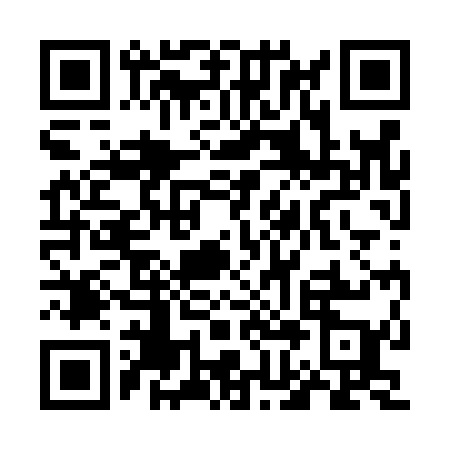 Ramadan times for Trigaches, PortugalMon 11 Mar 2024 - Wed 10 Apr 2024High Latitude Method: Angle Based RulePrayer Calculation Method: Muslim World LeagueAsar Calculation Method: HanafiPrayer times provided by https://www.salahtimes.comDateDayFajrSuhurSunriseDhuhrAsrIftarMaghribIsha11Mon5:215:216:4912:424:516:366:367:5812Tue5:195:196:4712:414:526:376:377:5913Wed5:185:186:4612:414:536:386:388:0014Thu5:165:166:4412:414:546:386:388:0115Fri5:155:156:4312:414:546:396:398:0216Sat5:135:136:4112:404:556:406:408:0317Sun5:125:126:3912:404:566:416:418:0418Mon5:105:106:3812:404:566:426:428:0519Tue5:085:086:3612:394:576:436:438:0620Wed5:075:076:3512:394:586:446:448:0721Thu5:055:056:3312:394:596:456:458:0822Fri5:035:036:3212:394:596:466:468:0923Sat5:025:026:3012:385:006:476:478:1024Sun5:005:006:2912:385:016:486:488:1125Mon4:584:586:2712:385:016:496:498:1226Tue4:574:576:2612:375:026:506:508:1427Wed4:554:556:2412:375:026:516:518:1528Thu4:534:536:2312:375:036:526:528:1629Fri4:524:526:2112:365:046:536:538:1730Sat4:504:506:2012:365:046:536:538:1831Sun5:485:487:181:366:057:547:549:191Mon5:465:467:161:366:067:557:559:202Tue5:455:457:151:356:067:567:569:213Wed5:435:437:131:356:077:577:579:224Thu5:415:417:121:356:077:587:589:235Fri5:405:407:101:346:087:597:599:256Sat5:385:387:091:346:098:008:009:267Sun5:365:367:071:346:098:018:019:278Mon5:345:347:061:346:108:028:029:289Tue5:335:337:051:336:108:038:039:2910Wed5:315:317:031:336:118:048:049:30